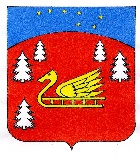 Администрация муниципального образования Красноозерное сельское поселениеМуниципального образования Приозерский муниципальный район Ленинградской области.П О С Т А Н О В Л Е Н И Е   от 17 февраля  2023  года             №  51О    присвоении   адреса   земельному   участкуи   расположенному    на   нем    жилому   домуЛенинградской области, Приозерского  района, Красноозерное сельское поселение, деревня СилиноРассмотрев заявление  Арсеньевой Галины Аркадьевны,о присвоении адреса земельному участку и расположенному на нем жилому дому, руководствуясь Федеральным законом от 06.10.2003г. №131-ФЗ «Об общих принципах организации местного самоуправления в Российской Федерации» Федеральным законом от 28.12.2013 №443-ФЗ «О федеральной информационной адресной системе и о внесении изменений в Федеральный закон «Об общих принципах организации местного самоуправления в Российской Федерации» Постановлением Правительства Российской Федерации от 19.11.2014 №1221 «Об утверждении правил присвоения, изменения и аннулирования адресов», Постановление Правительства РФ от 22 мая 2015 г. N 492 "О составе сведений об адресах, размещаемых в государственном адресном реестре, порядке межведомственного информационного взаимодействия при ведении государственного адресного реестра, о внесении изменений и признании утратившими силу некоторых актов Правительства Российской Федерации", в соответствии с административным регламентом по предоставлению муниципальной услуги: «Присвоение и аннулирование адресов», утвержденному постановлением администрации   муниципального образования Красноозерное  сельское поселение муниципального образования Приозерский муниципальный район Ленинградской области № 65  от 06.04.2022г, Уставом муниципального образования Красноозерное сельское поселение муниципального образования Приозерский муниципальный район Ленинградской области,  администрация муниципального образования Красноозерное сельское поселение  ПОСТАНОВЛЯЕТ: 1. Присвоить адрес земельному участкус кадастровым номером 47:03:0901005:496 Российская Федерация, Ленинградская область, Приозерский муниципальный район, Красноозерное сельское поселение, деревня Силино, улица Заречная, земельный участок 1а.2. Присвоить адрес жилому домус кадастровым номером 47:03:0907001:166 Российская Федерация, Ленинградская область, Приозерский муниципальный район, Красноозерное сельское поселение, деревня Силино, улица Заречная, д.1а.3. Настоящее Постановление подлежит размещению на сайте администрации муниципального образования Красноозерное селское поселение муниципального образования Приозерский муниципальный район Ленингралской области.4. Ведущему специалисту администрации по земельным вопросам внести изменения в земельно-учётные данные и Федеральную информационную адресную систему.5. Контроль за исполнением настоящего Постановления возложить на заместителя главы администрации.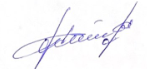            Глава администрации                                                                 А.В.Рыбакисп. Рыбак А.В.Разослано: дело-1